
Артемовский городской округ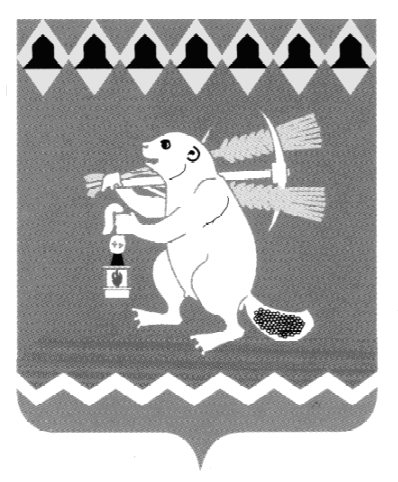 Территориальный орган местного самоуправления                      поселка Незевай РАСПОРЯЖЕНИЕОт 15.07.2016 г.                                                                                                     №  56Об обеспечении возможности проведения независимой антикоррупционной экспертизы проектов муниципальных нормативных правовых актов Территориального органа местного самоуправления посёлка Незевай с учетом выписки из Государственного реестра независимых экспертов (физических и юридических лиц), получивших аккредитацию на проведение антикоррупционной экспертизы нормативных правовых актов и проектов нормативных правовых актов в случаях, предусмотренных законодательством Российской Федерации (по состоянию на 24.06.2016г.)В целях обеспечения возможности проведения институтами гражданского общества и гражданами независимой антикоррупционной экспертизы проектов муниципальных нормативных правовых актов Территориального органа местного самоуправления посёлка Незевай, затрагивающих права, свободы и обязанности человека и гражданина, реализации права граждан и юридических лиц на доступ к информации о деятельности Территориального органа местного самоуправления посёлка Незевай, в соответствии с Федеральным законом от 25.12.2008 № 273-ФЗ  «О противодействии коррупции», Федеральным законом от 17.07.2009 № 172-ФЗ «Об антикоррупционной экспертизе нормативных правовых актов и проектов нормативных  правовых актов», Законом  Свердловской области  от  20.02.2009 № 2-ОЗ «О противодействии коррупции в Свердловской области»  (с изменениями и дополнениями), принимая во внимание постановление  Правительства Российской Федерации от 26.02.2010 № 96 «Об антикоррупционной экспертизе нормативных правовых актов  и проектов нормативных правовых актов», руководствуясь Порядком проведения антикоррупционной экспертизы муниципальных нормативных правовых актов Артемовского городского округа и проектов муниципальных нормативных правовых актов Артемовского городского округа, определенном решением Думы Артемовского городского округа от 28.01.2010 № 765 (с изменениями и дополнениями), Программой противодействия коррупции в Артемовском городском округе на 2013-2016 годы, утвержденной постановлением Администрации Артемовского городского округа от 25.01.2013 № 95-ПА                           (с изменениями и дополнениями), распоряжением Территориального органа местного самоуправления посёлка Незевай от 21.12.2015 № 60   «Об обеспечения доступа к информации о деятельности Территориального органа местного самоуправления посёлка Незевай», принимая во внимание письмо Администрации Губернатора Свердловской области от 18.11.2015 № 01-001-71/21330, руководствуясь Положением  о Территориальном органе местного самоуправления посёлка Незевай, утвержденного решением Артемовской Думой от 12.12.2005 № 595, с учетом выписки из Государственного реестра независимых экспертов (физических и юридических лиц), получивших аккредитацию на проведение антикоррупционной экспертизы нормативных правовых актов и проектов нормативных правовых актов в случаях, предусмотренных законодательством Российской Федерации (по состоянию на 24.06.2016г.)1. Специалисту второй категории Территориального органа местного самоуправления посёлка Незевай – разработчику  проектов муниципальных нормативных правовых актов Территориального органа местного самоуправления посёлка Незевай (далее – МНПА) обеспечивать проведение институтами гражданского общества и гражданами независимой антикоррупционной экспертизы проектов МНПА:1.1. размещать проект МНПА в разделе «Противодействие коррупции» (подраздел «Экспертиза муниципальных правовых актов») официального сайта Территориального органа местного самоуправления посёлка Незевай в информационно-телекоммуникационной сети «Интернет» (http://nezevay.artemovsky66.ru) (далее по тексту – сайт) для проведения институтами гражданского общества и гражданами независимой антикоррупционной экспертизы проектов МНПА, с указанием даты начала и окончания приема заключений по результатам независимой антикоррупционной экспертизы (не менее 7 и не более 30 календарных дней);1.2. размещать Информацию о порядке направления заключений по результатам независимой антикоррупционной экспертизы проекта МНПА  во вкладке «Новости, объявления, события» с указанием электронного адреса разработчика  МНПА по форме (Приложение 1);1.3. направлять посредством электронной почты юридическим и физическим лицам, аккредитованным Министерством юстиции Российской Федерации в качестве независимых экспертов на проведение антикоррупционной экспертизы нормативных правовых актов и проектов нормативных правовых актов и зарегистрированных в Свердловской области по месту жительства и (или) по месту пребывания (далее – независимые эксперты), указанным в Приложении 4, уведомления о размещении на официальном сайте Территориального органа местного самоуправления посёлка Незевай в информационно-телекоммуникационной сети «Интернет» проекта МНПА (форма уведомления – Приложение 2);1.4. отслеживать поступающие на электронный адрес разработчика МНПА заключения по результатам независимой антикоррупционной экспертизы проекта МНПА; 1.5. после истечения установленного срока для проведения независимой антикоррупционной экспертизы проекта МНПА готовить информационную справку о результатах проведения независимой антикоррупционной экспертизы проекта МНПА  (Приложение 3) и приобщать ее к проекту МНПА при направлении на подписание председателю Территориального органа местного самоуправления посёлка Незевай.2. Признать утратившим силу распоряжение № 43 от 17.05.2016г. «Об обеспечении возможности проведения независимой антикоррупционной экспертизы проектов муниципальных нормативных правовых актов Территориального органа местного самоуправления посёлка Незевай с учетом выписки из Государственного реестра независимых экспертов (физических и юридических лиц), получивших аккредитацию на проведение антикоррупционной экспертизы нормативных правовых актов и проектов нормативных правовых актов в случаях, предусмотренных законодательством Российской Федерации (по состоянию на 05.04.2016г.)»3. Контроль за выполнением настоящего распоряжения оставляю за собой.Председатель ТОМСпосёлка Незевай                                                                                   С.И. ПьянковПриложение 1к распоряжению Территориального органа местного самоуправления посёлка Незевайот 15.07.2016г. № 56 Информация о порядке направления заключений по результатам независимой антикоррупционной экспертизы проекта МНПА_________________________________________________________________(указать вид МНПА)«________________________________________________________________»                                                      (указать наименование МНПА)   В разделе «Противодействие коррупции» (подраздел «Независимая антикоррупционная экспертиза муниципальных нормативных правовых актов») официального сайта Территориального органа местного самоуправления посёлка Незевай в информационно – телекоммуникационной сети «Интернет» размещен проект муниципального нормативного правового акта __________________________________________________________________                                                             (указать вид МНПА)   «________________________________________________________________».                                                      (указать наименование МНПА)   Дата начала приёма заключений по результатам независимой антикоррупционной экспертизы – _____________________________________                                                                                      (указать число, месяц и год начала приёма заключений)Дата окончания приёма заключений по результатам независимой антикоррупционной экспертизы – _____________________________________                                                                                      (указать число, месяц и год начала приёма заключений)Заключения по результатам независимой антикоррупционной экспертизы проекта МНПА направлять на электронный адрес: nezevautomc@mail.ru                                                                                                                  (указать электронный адрес разработчика (ответственного исполнителя)  Председатель  Территориального органаместного самоуправления посёлка Незевай	___________________  (должность руководителя разработчика)                                                                                                                                  (ФИО)     Приложение 2к распоряжению Территориального органа местного самоуправления посёлка Незевайот 15.07.2016г. № 56Уведомление о размещении проекта муниципального нормативного правового акта Территориального органа местного самоуправления посёлка Незевай округа в информационно-коммуникационной сети «Интернет»Уважаемый независимый эксперт!Приглашаем Вас принять участие в антикоррупционной экспертизе проекта ___________________________________________________________,  (указать вид нормативного правового акта и его наименование)разработанного Территориальным органом местного самоуправления посёлка Незевай. С   текстом  указанного  проекта  Вы  можете  ознакомиться  в   разделе «Противодействие коррупции»  (подраздел «Независимая антикоррупционная экспертиза  муниципальных нормативных правовых актов»)  официального сайта Территориального органа местного самоуправления посёлка Незевай в                                    информационно-телекоммуникационной сети «Интернет» (http://nezevay.artemovsky66.ru).Дата начала приёма заключений по результатам независимой антикоррупционной экспертизы – _____________________________________                                                                                      (указать число, месяц и год начала приёма заключений)Дата окончания приёма заключений по результатам независимой антикоррупционной экспертизы – _____________________________________                                                                                      (указать число, месяц и год начала приёма заключений)Ваше заключение по результатам независимой антикоррупционной экспертизы просьба направить на электронный адрес:                                            ____________________________________   (указать электронный адрес разработчика (ответственного исполнителя)  Благодарим Вас за сотрудничество!Председатель Территориального органаместного самоуправления посёлка Незевай	___________________  (должность руководителя разработчика)                                                                                                                                  (ФИО)     Приложение 3к распоряжению Территориального органа местного самоуправления посёлка Незевайот 15.07.2016г. № 56Информационная справка о результатах проведения независимой антикоррупционной экспертизы проекта МНПА ____________________________________________________________                                                             (указать вид МНПА)   «________________________________________________________________»                                                      (указать наименование МНПА)   В разделе «Противодействие коррупции» (подраздел «Независимая антикоррупционная экспертиза муниципальных нормативных правовых актов») официального сайта Территориального органа местного самоуправления посёлка Незевай в информационно-телекоммуникационной сети «Интернет»  был размещен проект муниципального нормативного правового акта __________________________________________________________________                                                                              (указать вид МНПА)   «________________________________________________________________».                                                      (указать наименование МНПА)   Дата начала приёма заключений по результатам независимой антикоррупционной экспертизы – _____________________________________                                                                                      (указать число, месяц и год начала приёма заключений)Дата окончания приёма заключений по результатам независимой антикоррупционной экспертизы – _____________________________________                                                                                      (указать число, месяц и год начала приёма заключений)По результатам проведения независимой антикоррупционной экспертизы по форме, утвержденной решением Думы Артемовского городского округа от 29.10.2014 № 559,  поступило ___________ заключений.(указать количество)По     результатам     проведенной     антикоррупционной     экспертизы в проекте МНПА выявлены следующие коррупциогенные факторы ________________________________________________________________ (указать выявленные коррупциогенные факторы с отметкой о  доработке проекта МНПА сих учетом;  в случае отсутствия выявленных коррупциогенных факторов- указать «не выявлены»).Председатель  Территориального органаместного самоуправления посёлка Незевай	___________________  (должность руководителя разработчика)                                                                                                                                  (ФИО)                                                 Приложение 4к распоряжению Территориального органа местного самоуправления посёлка Незевайот 15.07.2016г. № 56 Юридические лица, аккредитованные Минюстом России в качестве независимых экспертов, уполномоченныхна проведение антикоррупционной экспертизы нормативных правовых актов и проектов нормативных правовых актов (на основании выписки из Государственного реестра независимых экспертов, получивших аккредитацию на проведение антикоррупционной экспертизы нормативных правовых актов и проектов нормативных правовых актов в случаях, предусмотренных законодательством Российской Федерации по состоянию на 24.06.2016)Физические лица, аккредитованные Минюстом России в качестве независимых экспертов, уполномоченных на проведение антикоррупционной экспертизы нормативных правовых актов и проектов нормативных правовых актов(на основании выписки из Государственного реестра независимых экспертов, получивших аккредитацию на проведение антикоррупционной экспертизы нормативных правовых актов и проектов нормативных правовых актов в случаях, предусмотренных законодательством Российской Федерации по состоянию на 24.06.2016)Номер реестровой записиНаименование с указанием организационно-правовой формы юридического лицаНаименование субъекта
Российской Федерации, в котором зарегистрировано юридическое лицо, адрес места нахождения,
адрес электронной почты
(при наличии)Дата и номер распоряжения
об аккредитации юридического лицаДата и номер свидетельства об аккредитации юридического лица, номер бланкаДата окончания срока действия свидетельства об аккредитации юридического лицаФамилии, имена, отчества (последнее – при наличии) работников юридического лица, соответствующих требованиям к независимым экспертам – физическим лицамОбразование, наличие ученой степени у работников юридического лица, соответствующих требованиям к независимым экспертам – физическим лицамСведения об аннулировании аккредитации юридического лица в качестве независимого эксперта1234567892.Федеральное государственное бюджетное образовательное учреждение высшего образования
«Уральский государственный юридический университет»620137, Свердловская обл., г. Екатеринбург, ул. Комсомольская, д. 21, e-mail: rektorat@usla.ru№ 1619-р от04.06.2009№ 1949 от 24.06.2014,000093выдано взамен№ 78 от 16.06.2009,00000224.06.201916.06.2014Хазанов С.Д.Новоселова Н.В.Берг Л.Н.Помазуев А.Е.ЮристЮристЮрист, к.ю.н.Юрист, к.ю.н.228.Урало-Сибирская коллегия адвокатов Свердловской области620026, Свердловская обл.,г. Екатеринбург,ул. Тверитина,д. 34, секция№ 9,e-mail: ubm@narod.ru№ 621-р от 05.04.2012№ 1391 от 05.04.2012,00035205.04.2017Упоров И.Н.Ильченко Е.В.Пересыпкин С.О.Пивоваров А.А.Мигунова Л.А.Цитриков А.Е.Ласковенко Е.Н.Данилов А.Г.Сыров М.А.ЮристЮристЮристЮристЮристЮристЮристЮристЮристНомер реестровой записиФамилия, имя, отчество
(последнее при наличии) независимого экспертаНаименование субъекта Российской Федерации, в котором зарегистрирован по месту жительства и (или) по месту пребывания независимый эксперт,
адрес электронной почты (при наличии)Дата и номерраспоряжения об аккредитациифизического лицаДата и номер свидетельства об аккредитации
физического лица, номер бланкаДатаокончания срока действиясвидетельства об аккредитации
физического лицаОбразование,
наличие ученой степениСведения об аннулировании аккредитации
физического лица в качестве независимого эксперта12345678810.ХазановСергей ДмитриевичСвердловская область,e-mail:admp@usla.ru№ 1553-р от 04.06.2009№ 1948 от 24.06.2014,000425выдано взамен№ 11 от09.06.2009,00001624.06.201909.06.2014Юрист115.НовоселоваНаталья ВалерьевнаСвердловская область,e-mail: admp@usla.ru№ 1911-р от 26.06.2009№ 1959 от 30.06.2014,000426 выдано взамен№ 141 от 29.06.2009,00013030.06.201929.06.2014Юрист, к.ю.н., доцент307.ЧуприяновВиктор НиколаевичСвердловская область,e-mail: Chuprik.Rustavi@
gmail.com№ 2736-р от 11.08.2009№ 1987 от 14.08.2014,000465выдано взамен№ 356 от13.08.2009,00035514.08.201913.08.2014Юрист362.ЛитвиноваИрина НиколаевнаСвердловская область,e-mail: ilitv5@yandex.ru№ 3161-р от 01.09.2009№ 2026 от 14.10.2014,000505выдано взамен№ 412 от03.09.2009,00041114.10.201903.09.2014Юрист374.БергЛюдмила НиколаевнаСвердловская область,e-mail:
mila-berg@mail.ru№ 3173-р от 01.09.2009№ 2004 от 04.09.2014,000482выдано взамен№ 424 от 03.09.2009,00042304.09.201903.09.2014Юрист693.СтихинВладимир ЮрьевичСвердловская область,e-mail: 89326020203@
mail.ru№ 3956-р от 05.05.2010№ 2136 от 07.05.2015,000609выдано взамен№ 807 от06.05.2010,00074207.05.202006.05.2015Юрист1074.ЯкимовГригорий АлександровичСвердловская область,e-mail: urrrist@mail.ru№ 2458-р от 31.10.2011№ 1292 от 21.11.2011,00159531.10.2016Юрист1093.ЦибульскийАндрей ВладимировичСвердловская область,e-mail: cibulski.advokat@
gmail.com№ 2875-р от 21.12.2011№ 1312 от 21.12.2011,00152021.12.2016Юрист1142.УпоровИгорь НиколаевичСвердловская область,e-mail: Ubm@narod.ru№ 508-р от 21.03.2012№ 1372 от 23.03.2012,00163723.03.2017Юрист1151.ЛепилкинДенис ВячеславовичСвердловская область,e-mail:
advokat-ekt@live.ru№ 622-р от 05.04.2012№ 1381 от 05.04.2012,00164605.04.2017Юрист1262.ПолянинаМария БорисовнаСвердловская область,e-mail:
polyanina-mariya@mail.ru№ 2030-р от 21.09.2012№ 1512 от 21.09.2012, 00001421.09.2017Юрист1418.УсольцевАлександр ИвановичСвердловская область,e-mail: nashcomitet@
mail.ru№ 430-р от 04.03.2013№ 1687 от 04.03.2013,00017604.03.2018Юрист1432.СафиулинаНаталья АллямовнаСвердловская область,e-mail: full@yandex.ru№ 667-р от 27.03.2013№ 1702 от 27.03.2013,00019027.03.2018Юрист1515.МуратовВадим АльбертовичСвердловская область№ 2122-р от 10.10.2013№ 1802 от 10.10.2013,00028510.10.2018Инженер1610.РассохинАнатолий ВасильевичСвердловская область,e-mail: anatolii.rassohi@
mail.ru№ 631-р от 07.04.2014№ 1909 от 07.04.2014,00039307.04.2019Юрист, к.ю.н., доцент1635.УглинскихИлья ВикторовичСвердловская область,e-mail:uglinskikh-iv@
yandex.ru№ 1027-р от 11.06.2014№ 1943 от 11.06.2014,00041811.06.2019Юрист1637.ШарафиевРаян РинатовичСвердловская область,e-mail: SharafievRR@
admradugny.ru№ 1027-р от 11.06.2014№ 1945 от 11.06.2014,00042011.06.2019Юрист1643.ПомазуевАлександр ЕвгеньевичСвердловская область,e-mail: admp@usla.ru№ 1120-р от 26.06.2014№ 1955 от 26.06.2014,00043326.06.2019Юрист, к.ю.н.1649.Грачева
Мария ВикторовнаСвердловская область,e-mail:admp@usla.ru№ 1203-р от11.07.2014№ 1966 от 11.07.2014,00044411.07.2019Юрист1676.Мосорова
Надежда НиканоровнаСвердловская область,e-mail:mosorova@list.ru№ 1639-р от 29.09.2014№ 2021 от 01.10.2014,00049901.10.2019Художник-конструктор (дизайнер),
д.ф.н.1745.АбсатароваЕлена РойкисовнаСвердловская область,e-mail: absatarovaer@
yandex.ru№ 638-р от 13.05.2015№ 2139 от 13.05.2015,00061013.05.2020Юрист1768.АфанасьеваНаталья ФедоровнаСвердловская область,e-mail:
afanaseva-nf@bk.ru№ 1164-р от 13.08.2015№ 2179 от 13.08.2015,00064013.08.2020Юрист1807.ПлохушкоВячеслав АлександровичСвердловская область,e-mail: 79122750999@
yandex.ru№ 1539-р от 19.10.2015№ 2241 от 19.10.2015,00070119.10.2020Юрист1862.ПлетниковВиктор СергеевичСвердловская область,e-mail: 171080pvs@
gmail.com№ 105-р от 27.01.2016№ 2317 от 27.01.2016,00076427.01.2021Юрист-специалист1866.ЗлобинаАнна АлександровнаСвердловская область,e-mail: argus.83@mail.ru№ 199-р от 15.02.2016№ 2330 от 15.02.2016,00077815.02.2021Юрист1869.СоловьевМихаил СергеевичСвердловская область,e-mail: mssolovyev@
gmail.com№ 199-р от 15.02.2016№ 2333 от 15.02.2016,00078115.02.2021Юрист1897.ОлейниковИзот БорисовичСвердловская область, e-mail: Izot83@yandex.ru№ 513-р от 05.04.2016№ 2374 от 05.04.2016,00081705.04.2021Инженер